Dear Parents/CarersAs part of the “Supertato” story we are going to have a Superhero dress up day on the Thursday 25th May. The children are welcome to dress up as their favourite superhero characters. Thank You            Squirrel Lodge                         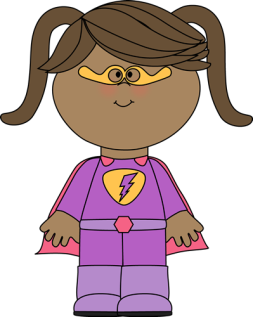 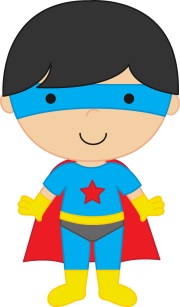 Dear Parents/CarersAs part of the “Supertato” story we are going to have a Superhero dress up day on the Thursday 25th May. The children are welcome to dress up as their favourite superhero characters. Thank You            Squirrel Lodge                         